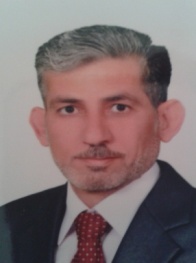 Abdul Rahman Al KhaldiAl Qamishli, Alwosta Alwahda St, behind Al Salam Hospital Al Hasaka, SyriaTel: +96352423433, Mob: +963932375042, +963962045240e-mail rhhoomm@hotmail.comPERSONAL INFORMATION: Date of Birth: 21 / 1/ 1969 Gender:  MaleMarital Status: marriedNationality: SyrianEDUCATION:EXPERIENCE:Ministry of High Education, Syria. Dean Assistance, Faculty of Economy in Al-hassakeh, Alfurat University. 2016- 2017Ministry of High Education, Syria.Dean Assistance, Faculty of Agriculture in Deir Ezzor, Alfurat University. 2014- 2015Ministry of High Education, Syria. Dean Assistance, Faculty of Economy in Al-hassakeh, Alfurat University. 2011- 2014Ministry of High Education, Syria. Lecturer in Agricultural Extension and Economy Department, Faculty of Agriculture, Alfurat University. 2010- 2011Ministry of High Education, Syria. Lecturer  Assistant in Agricultural Economy Department, Faculty of Agriculture, Tishreen University.  2004- 2010.Ministry of Agriculture, Syria. As an engineer in  Directorate of Agriculture, Derr Ezzor, 1993- 1995TEACHING:Under graduateAgricultural Extension and Rural Sociology- Faculty of Agriculture, Tishreen and Alfurat Universities.Rural Development- Faculty of Agriculture, Tishreen University.Home Economics- Faculty of Agriculture, Tishreen University.Farm Management and Agricultural Accounting- Faculty of Agriculture, Alfurat University.Land Economics and Local Community Development- Faculty of Agriculture, Alfurat University.Principals of Agricultural Marketing- Faculty of Agriculture, Alfurat University.Managerial Development- Faculty of Economy, Alfurat University.Scientific Research Approaches - Faculty of Economy, Alfurat University.Principals of Marketing- Faculty of Economy, Alfurat University.Communication Skills- Faculty of Economy, Alfurat University.Post graduateManagement of Agricultural Extension Systems- Agricultural Economy Division, Faculty of Agriculture, Tishreen University.Managing and Planning of Agricultural Extension- Agricultural Economy Division, Faculty of Agriculture, Alfurat University.Agricultural Development- Agricultural Economy Division, Faculty of Agriculture, Alfurat University.Managing and Evaluating of Agricultural Projects- Agricultural Economy Division, Faculty of Agriculture, Alfurat University.TRAINING:A Business Entrepreneurship trainer in SAWA Project, cooperation with Al mawada Association and UNICEF, Alhasaka. 2017.An Evaluator and Trainer in Josour Project, cooperation with Al birr Association and UNDP, Alhasaka.2016 - 2017.Achieved 6 training courses as  a trainer about Participatory Approach, Communication Skills, and Establishment of local Associations. NORTH EASTERN REGION RURAL DEVELOPMENTPROJECT, Cooperation with Ministry of  Agriculture.2010.Achieved training course as  a trainer about Participatory Approach on rural development project in IDLEP province, Cooperation with Arab Organization for Agricultural Development. 2009.Achieved 8 training courses as  a trainer about Tasks and Activities of Agricultural Extension Agents, Agricultural Extension Methods, Participatory Approach, Communication Skills, and Using Expert Systems in Agriculture . Ministry of Agriculture, Directorate of Agriculture in Deir Ezzor Province 2008, 2009.PUBLISHED BOOKS AND RESEARCHES:PUBLISHED RESEARCHES:Status of Agricultural Field Extension Workers  in Tartous Governorate. Tishreen University Journal for Research and scientific Studies, Biological Science Series, 2007. Local Network of Farmers and Agricultural Information Sources in Syrian Shore. Tishreen University Journal for Research and scientific Studies, Biological Science Series, 2007 .A Study of Camels Breeders Status in the Syrian Badia. Dr. Talal Razzouk, Dr. Abdul-Rahman Alkhalidy. Journal of AlBaath University, Vol 30, 2008. A Study of Social and Cultural Characteristics   and Technical Practices  of Camels Breeders in the Syrian Badia . Dr. Abdul-Rahman Alkhalidy. Dr. Talal Razzouk. Tishreen University Journal for Research and scientific Studies, Biological Science Series, 2008 .A Study of some Economical and Technical  Characteristics of camels breeding in the Syrian Arab Republic. Tishreen University Journal for Research and scientific Studies, Biological Science Series, 2009 .Status of Extension Program  for Rural Women in Latakia Governorate, Prof. Dr. Ibrahim Sakr, Dr. Abdul-Rahman Alkhalidy, Ing. Salam Ibrahim. Tishreen University Journal for Research and scientific Studies, Biological Science Series, 2009 .Status of Agricultural Field Workers in Extension units  in Latakia  Governorate. Dr. Talal Razzouk, Dr. Abdul-Rahman Alkhalidy. Journal of Al Baath University, Vol 31, 2009. Status of the Agriculture faculties Staff   in the Syrian Universities. Tishreen University Journal for Research and scientific Studies, Biological Science Series, 2009.Status of Rural women's Workers in the Syrian Shore . Dr. Abdul-Rahman Alkhalidy, Dr. Salem Mohamed Said. Research Journal of Aleppo University, No 85, 2010. Study of Characteristics and Opinions of Trainees for Farmer Field Schools in Latakia Governorate. Dr. Abdul-Rahman Alkhalidy, Dr. Salem Mohamed Said. Alfurat University Journal for Research and scientific Studies, Basic Science Series, 2010.Study of Status and Opinions of Supervisors of Extension Units in Syrian Seashore. Alfurat University Journal for Research and scientific Studies, Basic Science Series, 2012.The Linkage of Agriculture Faculties Staff with Stakeholders of Agricultural Sector in Syria. Alfurat University Journal for Research and scientific Studies, Basic Science Series, 10/ 6/ 2014. The Role of Extension Program oriented to Development of Rural  Women in Tartous Province. Alfurat University Journal for Research and scientific Studies, Basic Science Series, 10/ 6/ 2014. Study of Network of Framers with some Stakeholders of Agricultural Knowledge and Information System in Oriental Governorates from Syria. The Arab Journal for Arid Environments (ACSAD). 20/ 5/ 2015.Study of Status Barley's Farmers in Al-Hasaka Governorate in Syrian Arab Republic, and Relation between their Characteristics and Innovativeness. The Arab Journal for Arid Environments (ACSAD). 3/ 11/ 2015.PUBLISHED BOOKS:Agricultural Extension And Rural Society, Dr. Mohsen jahjah, Dr. Abdul-Rahman Alkhalidy.2010.  Ministry of High  Education, Tishreen University, Faculty of Agriculture.SKILLS:Language: Fluent in Arabic and EnglishComputer knowledge: Windows, MsOffice, SPSS.REFERENCED PEOPLE:Dr Najim Al Humaidy: Manager of AlFurat University Branch in Al-hasaka Province, Mobile: 00963933336638/ 00963962896422.Dr Yasser Al Salama: Manager of Rural Development Programs in Ministry of Agriculture in Syria. Mobile: 00963944393708, E mail: yassersa@hotmail.com.Dr Talal Razzouk: Professor in Faculty of Agriculture, Al Baath Univesity, Mobile: 00963944407289,   E mail: talalrazzouk@yahoo.comCairo University, Faculty of Agriculture, Cairo, Egypt   PHD ( Philosophy Degree in Agricultural Science)Concentration: Agricultural Extension2001-20042001-2004Cairo University, Cairo, Egypt   MSc( Master Degree in Agricultural Science)1998-2001Aleppo University , Faculty of Agriculture, Aleppo, SyriaDiploma in Agricultural Engineering.Concentration: Plant Protecting1993-1994Aleppo University , Faculty of Agriculture, Aleppo, SyriaBSc in Agricultural Engineering.Concentration: General1987-1992